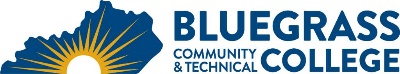 Program Coordinator: Don Halcomb	E-mail: don.halcomb@kctcs.edu	Phone: 859-246-6289	Mike Hardin	E-mail: mike.hardin@kctcs.edu	Phone: 859-246-6619Program Website: https://bluegrass.kctcs.edu/education-training/program-finder/computer-information-technology.aspx Student Name:		Student ID: Students need to be at KCTCS placement levels for all coursesNote:  25% of Total Program Credit Hours must be earned at Bluegrass Community and Technical College.Advisor Name:	Advisor Signature: _________________________________________Student Name:	Student Signature: ________________________________________Pre-Admission Requirements (if applicable)Pre-Admission Requirements (if applicable)Pre-Admission Requirements (if applicable)Pre-Admission Requirements (if applicable)Pre-Admission Requirements (if applicable)First SemesterCreditsTermGradePrereqs/NotesCIT 105 – Introduction to Computers 3Total Semester Credit Hours3First SemesterCreditsTermGradePrereqs/NotesCIT 111 – Computer Hardware and Software 4CIT 120 – Computational Thinking3CIT 170 – Database Design Fundamentals3ENG 101 – Writing I3MAT 150 – College Algebra3Fulfills Quantitative Reasoning requirementTotal Semester Credit Hours16Second SemesterCreditsTermGradePrereqs/NotesCIT 160 – Introduction to Networking Concepts4OR CIT 161 – Introduction to Networks (4)CIT 149-Java I OR INF 120-Elementary Programming3Fulfills Level I programming language Req.MAT 155 - Trigonometry3CIT 150 – Internet Technologies3OR CIT 155 – Web Page Development OR 
CIT 157 – Web Site Design and ProductionTotal Semester Credit Hours13Third SemesterCreditsTermGradePrereqs/NotesCIT 249-Java II OR INF 260-Obj-Oriented Progr. I3Heritage OR Humanities course3MA 113 OR MAT 174 – Calculus I4Oral Communications3CIT 180 – Security Fundamentals3Total Semester Credit Hours15 - 16Fourth SemesterCreditsTermGradePrereqs/NotesINF Track – Data Science Option Course #3 – See List3 - 4Natural Science3Social/Behavioral 3CIT 293 – CIT Employability Skills1ENG 102 – Writing II3Total Semester Credit Hours13 - 14Special Instructions:Approved Electives (if applicable)Approved Electives (if applicable)INF Track – Data Science Option Course #3: (Select one course from the list below)INF Track – Data Science Option Course #3: (Select one course from the list below)CS 275Discrete Mathematics (4)STA 210Statistics: A Force in Human Judgement (3)STA 220Statistics (3)STA 296Statistical Methods and Motivations (3)